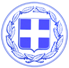                         Κως, 29 Οκτωβρίου 2015Δ Ε Λ Τ Ι Ο     Τ Υ Π Ο ΥΑπό το Γραφείο Τύπου του Δήμου Κω εκδόθηκε η ακόλουθη ανακοίνωση:‘’ Δυστυχώς οι εξελίξεις σε ότι αφορά τη λειτουργία hot spot στην Κω, προδιαγράφουν καταστροφικές επιπτώσεις.Υπενθυμίζουμε ότι κατά την επίσκεψη των Ευρωπαίων Αξιωματούχων στην Κω, του κ. Αβραμόπουλου και του κ. Τίμερμανς, είχε ανακοινωθεί η δημιουργία hot spot στον Πειραιά και στην ηπειρωτική χώρα.Αντί αυτών αποφασίστηκε η δημιουργία hot spot στα νησιά και μάλιστα στην Κω, τον τέταρτο δημοφιλέστερο τουριστικό προορισμό της χώρας.Κάποιοι οφείλουν εξηγήσεις, για ποιο λόγο άλλαξε η αρχική απόφαση και μεθοδεύουν την μετατροπή της Κω σε αποθήκη ψυχών. Ποιος άλλαξε τη συγκεκριμένη απόφαση, η κυβέρνηση ή η Ευρωπαϊκή Ένωση;Από εκεί και πέρα πρέπει να σταματήσει η κοροϊδία.Ποιος αλήθεια πιστεύει ότι τα hot spot στα νησιά θα είναι δυναμικότητας μόνο 7.000 ατόμων όταν πέρυσι η Λέσβος έφτασε να έχει 30.000 πρόσφυγες και παράνομους μετανάστες και η Κως έφτασε να έχει 10.000;Όσοι αποφασίσουν τη δημιουργία hot spot στην Κω με αυτούς τους όρους, ενάντια στην κοινή λογική και στη θέληση της τοπικής κοινωνίας, θα φέρουν ακέραιη την ευθύνη.Ο Δήμος Κω δεν πρόκειται να συναινέσει στην καταστροφή του νησιού, όσοι αναζητούν συνενόχους δεν θα βρουν.Η χώρα πρέπει να σταματήσει να αποφεύγει την απάντηση στο πιο κρίσιμο ερώτημα: ‘’πόσους πρόσφυγες και παράνομους μετανάστες μπορεί να υποδεχθεί’’;Πρέπει να επιμείνει στην αναλογική κατανομή προσφύγων σε όλες τις χώρες της Ευρωπαϊκής Ένωσης.’’